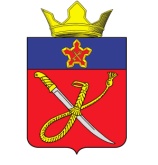 ВОЛГОГРАДСКАЯ ОБЛАСТЬ
 ГОРОДИЩЕНСКИЙ МУНИЦИПАЛЬНЫЙ РАЙОНАДМИНИСТРАЦИЯ КУЗЬМИЧЕВСКОГО СЕЛЬСКОГО ПОСЕЛЕНИЯ ПОСТАНОВЛЕНИЕ    23 марта 2023 г.                                                                   	    	                            № 32			«Об утверждении паспорта пожарной безопасности населенного пункта, подверженного угрозе ландшафтных пожаров»            В соответствии с федеральным законом от 21 декабря 1994 г.  № 69-ФЗ «О пожарной безопасности», от 22 июля 2008 г. № 123-ФЗ «Технический регламент о требованиях пожарной безопасности», от 06 октября 2003 г. № 131-ФЗ «Об общих принципах организации местного самоуправления в Российской Федерации», Постановлением Правительства РФ от 16.09.2020 г. №1479 «Об утверждении Правил противопожарного режима в Российской Федерации», № 390-ФЗ «О противопожарном режиме», Уставом Кузьмичевского сельского поселения Городищенского муниципального района Волгоградской области, постановляю:	Утвердить паспорт населенного пункта поселок Кузьмичи Городищенского муниципального района Волгоградской области, подверженного угрозе ландшафтных пожаров на 2023 год.Контроль за исполнением настоящего постановления оставляю за собой. Настоящее постановление вступает в силу со дня его подписания и подлежит обнародованию в сети интернет на официальном сайте администрации Кузьмичевского сельского поселения Городищенского муниципального района Волгоградской области.Глава Кузьмичевского сельского поселения 		                                  П.С. БорисенкоПриложение № 1к постановлению администрации Кузьмичевского сельского поселения от 23.03.2023 г. №32У Т В Е Р Ж Д А ЮГлава Кузьмичевского сельского поселения _____________________П.С. Борисенко                                  (подпись и М.П.)       «23» марта  2023 г.ПАСПОРТнаселенного пункта, подверженного угрозе ландшафтных пожаровНаименование населенного пункта: КузьмичиНаименование поселения: Кузьмичевского сельского поселенияНаименование района: ГородищенскийНаименование субъекта Российской Федерации: Волгоградская областьI.     Общие сведения о населённом пунктеII. Сведения о медицинских учреждениях, домах отдыха, пансионатах, детских оздоровительных лагерях и объектах с круглосуточным пребыванием людей, имеющих общую границу с лесным участком и относящихся к этому населенному пункту в соответствии с административно-территориальным делением  III. Сведения о ближайших к населенному пункту подразделениях пожарной охраны 1. Подразделения пожарной охраны, дислоцированные на территории населенного пункта:  добровольная пожарная дружина - 3 человека.2. Ближайшее к населенному пункту подразделение пожарной охраны  адрес:Волгоградская обл., Городищенский р-н, р.п. Городище, ул. Промышленная, 16.IV Лица, ответственные за проведение мероприятий по предупреждению и ликвидации последствий чрезвычайных ситуаций и оказание необходимой помощи пострадавшимV. Сведения о выполнении требований пожарной безопасности                                                             Приложение № 2 к постановлению администрации Кузьмичевского сельского поселенияот 23.03.2023 года №32403023, Волгоградская область Городищенский район, п. Кузьмичи, тел.(268)4-61-38,4-60-40Характеристика населенного пунктаЗначение1Общая площадь населенного пункта (кв. километров) 1,352Общая протяжённость границы населённого пункта с ландшафтным участком (участками) (километров) 3,53Общая площадь смешанных лесов, расположенных на землях населенного пункта (гектаров) -4Расчетное время прибытия первого пожарного подразделения до наиболее удаленного объекта защиты населенного пункта, граничащего с ландшафтным участком (минут) до 20 № п/пНаименование социального объектаАдрес объектаЧисленность персоналаЧисленность     пациентов (отдыхающих)  нет -- - № п/пФамилия, Имя, ОтчествоДолжностьКонтактный телефон 1. Борисенко Петр Сергеевич глава 89023846074 2. Полубоярцева Ангелина Андреевна директор МКУК 89616597601Требования пожарной безопасности, установленные законодательством Российской ФедерацииИнформация о выполнении1Противопожарная преграда установленной ширины (противопожарное расстояние, противопожарная минерализованная полоса, сплошная полоса лиственных деревьев) на всей протяжённости границы населённого пункта с лесным участком (участками)имеется2Организация и проведение своевременной очистки территории населенного пункта, в том числе противопожарных расстояний между зданиями и сооружениями, а также противопожарных  минерализованных полос от горючих отходов, мусора, тары, опавших листьев, сухой травы и другоеимеется3Звуковая система оповещения населения о чрезвычайной ситуации, а также телефонная связь (радиосвязь) для сообщения о пожареимеетсяЗвуковая сигнализация для оповещения  населения при возникновению  ЧС (С-40)имеется 4Источники наружного противопожарного водоснабжения (пожарные гидранты, искусственные пожарные водоемы, реки, озера, пруды, бассейны, градирни и т.п.) и реализация технических и организационных мер, обеспечивающих их своевременное обнаружение в любое время суток, подъезд к ним для забора воды пожарной техникой в любое время года, а также достаточность предусмотренного для целей пожаротушения запаса водыимеются6Муниципальный правовой акт, регламентирующий порядок подготовки населенного пункта к пожароопасному сезонуимеется7Первичные средства пожаротушения для привлекаемых к тушению лесных пожаров добровольных пожарных дружин (команд) имеются8Наличие мероприятий по обеспечению пожарной безопасности в планах (программах) развития территорий населенного пунктаимеютсяКарточка на населенный пунктп. Кузьмичи Кузьмичевского сельского поселенияКарточка на населенный пунктп. Кузьмичи Кузьмичевского сельского поселенияКарточка на населенный пунктп. Кузьмичи Кузьмичевского сельского поселенияКарточка на населенный пунктп. Кузьмичи Кузьмичевского сельского поселенияКарточка на населенный пунктп. Кузьмичи Кузьмичевского сельского поселенияКарточка на населенный пунктп. Кузьмичи Кузьмичевского сельского поселенияКарточка на населенный пунктп. Кузьмичи Кузьмичевского сельского поселенияКарточка на населенный пунктп. Кузьмичи Кузьмичевского сельского поселенияКарточка на населенный пунктп. Кузьмичи Кузьмичевского сельского поселенияКарточка на населенный пунктп. Кузьмичи Кузьмичевского сельского поселенияКарточка на населенный пунктп. Кузьмичи Кузьмичевского сельского поселенияКарточка на населенный пунктп. Кузьмичи Кузьмичевского сельского поселенияКарточка на населенный пунктп. Кузьмичи Кузьмичевского сельского поселенияКарточка на населенный пунктп. Кузьмичи Кузьмичевского сельского поселенияКарточка на населенный пунктп. Кузьмичи Кузьмичевского сельского поселенияКарточка на населенный пунктп. Кузьмичи Кузьмичевского сельского поселенияКарточка на населенный пунктп. Кузьмичи Кузьмичевского сельского поселения№Наименование показателяПоказательПоказательПоказательПоказательПоказательПоказательПоказательПоказательПоказательПоказательПоказательПоказательПримечаниеПримечаниеПримечание1.Наличие угрозы населенному  пункту в случае ландшафтного пожара Ландшафтный массив Ландшафтный массив Ландшафтный массив Ландшафтный массив Ландшафтный массив Ландшафтный массив Ландшафтный массив Ландшафтный массив Ландшафтный массив Ландшафтный массив Ландшафтный массив Ландшафтный массив2.Глава поселенияБорисенко Петр Сергеевич раб.  8(84468)4-61-19 сот.  89023846074Борисенко Петр Сергеевич раб.  8(84468)4-61-19 сот.  89023846074Борисенко Петр Сергеевич раб.  8(84468)4-61-19 сот.  89023846074Борисенко Петр Сергеевич раб.  8(84468)4-61-19 сот.  89023846074Борисенко Петр Сергеевич раб.  8(84468)4-61-19 сот.  89023846074Борисенко Петр Сергеевич раб.  8(84468)4-61-19 сот.  89023846074Борисенко Петр Сергеевич раб.  8(84468)4-61-19 сот.  89023846074Борисенко Петр Сергеевич раб.  8(84468)4-61-19 сот.  89023846074Борисенко Петр Сергеевич раб.  8(84468)4-61-19 сот.  89023846074Борисенко Петр Сергеевич раб.  8(84468)4-61-19 сот.  89023846074Борисенко Петр Сергеевич раб.  8(84468)4-61-19 сот.  89023846074Борисенко Петр Сергеевич раб.  8(84468)4-61-19 сот.  890238460743.Директор МКУК «Центр культуры Полубоярцева Ангелина Андреевнараб. 88446846178 сот. 89616597601Полубоярцева Ангелина Андреевнараб. 88446846178 сот. 89616597601Полубоярцева Ангелина Андреевнараб. 88446846178 сот. 89616597601Полубоярцева Ангелина Андреевнараб. 88446846178 сот. 89616597601Полубоярцева Ангелина Андреевнараб. 88446846178 сот. 89616597601Полубоярцева Ангелина Андреевнараб. 88446846178 сот. 89616597601Полубоярцева Ангелина Андреевнараб. 88446846178 сот. 89616597601Полубоярцева Ангелина Андреевнараб. 88446846178 сот. 89616597601Полубоярцева Ангелина Андреевнараб. 88446846178 сот. 89616597601Полубоярцева Ангелина Андреевнараб. 88446846178 сот. 89616597601Полубоярцева Ангелина Андреевнараб. 88446846178 сот. 89616597601Полубоярцева Ангелина Андреевнараб. 88446846178 сот. 896165976014.Количество населенияВсего: 2389 чел.Детей: 475Всего: 2389 чел.Детей: 475Всего: 2389 чел.Детей: 475Всего: 2389 чел.Детей: 475Всего: 2389 чел.Детей: 475Всего: 2389 чел.Детей: 475Всего: 2389 чел.Детей: 475Всего: 2389 чел.Детей: 475Всего: 2389 чел.Детей: 475Всего: 2389 чел.Детей: 475Всего: 2389 чел.Детей: 475Всего: 2389 чел.Детей: 4755.Сведения о домах363 дома: 10  (одноэтажные/деревянные)                   36  (двухэтажные/сибит)                  327(одноэтажные/сибит)363 дома: 10  (одноэтажные/деревянные)                   36  (двухэтажные/сибит)                  327(одноэтажные/сибит)363 дома: 10  (одноэтажные/деревянные)                   36  (двухэтажные/сибит)                  327(одноэтажные/сибит)363 дома: 10  (одноэтажные/деревянные)                   36  (двухэтажные/сибит)                  327(одноэтажные/сибит)363 дома: 10  (одноэтажные/деревянные)                   36  (двухэтажные/сибит)                  327(одноэтажные/сибит)363 дома: 10  (одноэтажные/деревянные)                   36  (двухэтажные/сибит)                  327(одноэтажные/сибит)363 дома: 10  (одноэтажные/деревянные)                   36  (двухэтажные/сибит)                  327(одноэтажные/сибит)363 дома: 10  (одноэтажные/деревянные)                   36  (двухэтажные/сибит)                  327(одноэтажные/сибит)363 дома: 10  (одноэтажные/деревянные)                   36  (двухэтажные/сибит)                  327(одноэтажные/сибит)363 дома: 10  (одноэтажные/деревянные)                   36  (двухэтажные/сибит)                  327(одноэтажные/сибит)363 дома: 10  (одноэтажные/деревянные)                   36  (двухэтажные/сибит)                  327(одноэтажные/сибит)363 дома: 10  (одноэтажные/деревянные)                   36  (двухэтажные/сибит)                  327(одноэтажные/сибит)6.Сведения о социальных объектах4 объекта: 2  (двухэтажные/каменные)                   1  (трехэтажное/каменное)                    1  (одноэтажное/сэндвич панели)4 объекта: 2  (двухэтажные/каменные)                   1  (трехэтажное/каменное)                    1  (одноэтажное/сэндвич панели)4 объекта: 2  (двухэтажные/каменные)                   1  (трехэтажное/каменное)                    1  (одноэтажное/сэндвич панели)4 объекта: 2  (двухэтажные/каменные)                   1  (трехэтажное/каменное)                    1  (одноэтажное/сэндвич панели)4 объекта: 2  (двухэтажные/каменные)                   1  (трехэтажное/каменное)                    1  (одноэтажное/сэндвич панели)4 объекта: 2  (двухэтажные/каменные)                   1  (трехэтажное/каменное)                    1  (одноэтажное/сэндвич панели)4 объекта: 2  (двухэтажные/каменные)                   1  (трехэтажное/каменное)                    1  (одноэтажное/сэндвич панели)4 объекта: 2  (двухэтажные/каменные)                   1  (трехэтажное/каменное)                    1  (одноэтажное/сэндвич панели)4 объекта: 2  (двухэтажные/каменные)                   1  (трехэтажное/каменное)                    1  (одноэтажное/сэндвич панели)4 объекта: 2  (двухэтажные/каменные)                   1  (трехэтажное/каменное)                    1  (одноэтажное/сэндвич панели)4 объекта: 2  (двухэтажные/каменные)                   1  (трехэтажное/каменное)                    1  (одноэтажное/сэндвич панели)4 объекта: 2  (двухэтажные/каменные)                   1  (трехэтажное/каменное)                    1  (одноэтажное/сэндвич панели)7.Расстояние до административного районного центра20 км20 км20 км20 км20 км20 км20 км20 км20 км20 км20 км20 км8.Пожарная часть, прикрывающая населённый пунктПЧ-65 Попов Роман Николаевич  сот. 8 9616990459        8(84468)35701ПЧ-65 Попов Роман Николаевич  сот. 8 9616990459        8(84468)35701ПЧ-65 Попов Роман Николаевич  сот. 8 9616990459        8(84468)35701ПЧ-65 Попов Роман Николаевич  сот. 8 9616990459        8(84468)35701ПЧ-65 Попов Роман Николаевич  сот. 8 9616990459        8(84468)35701ПЧ-65 Попов Роман Николаевич  сот. 8 9616990459        8(84468)35701ПЧ-65 Попов Роман Николаевич  сот. 8 9616990459        8(84468)35701ПЧ-65 Попов Роман Николаевич  сот. 8 9616990459        8(84468)35701ПЧ-65 Попов Роман Николаевич  сот. 8 9616990459        8(84468)35701ПЧ-65 Попов Роман Николаевич  сот. 8 9616990459        8(84468)35701ПЧ-65 Попов Роман Николаевич  сот. 8 9616990459        8(84468)35701ПЧ-65 Попов Роман Николаевич  сот. 8 9616990459        8(84468)357018.Пожарная часть, прикрывающая населённый пунктЛичный составЛичный составЛичный составЛичный составЛичный составТехникаТехникаТехникаТехникаТехникаТехникаТехника8.Пожарная часть, прикрывающая населённый пунктвсегоНа дежурствеНа дежурствеНа дежурствеНа дежурствевсеговсеговсегоНа дежурствеНа дежурствеНа дежурствеНа дежурстве8.Пожарная часть, прикрывающая населённый пункт511111111166633339.Медицинское учреждение, прикрывающее населённый пунктГБУЗ «Кузьмичевский ОВОП» раб. 89047590476ГБУЗ «Кузьмичевский ОВОП» раб. 89047590476ГБУЗ «Кузьмичевский ОВОП» раб. 89047590476ГБУЗ «Кузьмичевский ОВОП» раб. 89047590476ГБУЗ «Кузьмичевский ОВОП» раб. 89047590476ГБУЗ «Кузьмичевский ОВОП» раб. 89047590476ГБУЗ «Кузьмичевский ОВОП» раб. 89047590476ГБУЗ «Кузьмичевский ОВОП» раб. 89047590476ГБУЗ «Кузьмичевский ОВОП» раб. 89047590476ГБУЗ «Кузьмичевский ОВОП» раб. 89047590476ГБУЗ «Кузьмичевский ОВОП» раб. 89047590476ГБУЗ «Кузьмичевский ОВОП» раб. 8904759047610.Пункты временного размещения, эвакуация в которые предусмотрена в случае ЧСМБОУ «Кузьмичевская СШ»403023, Волгоградская обл., Городищенский р-н, п. Кузьмичи, ул. 62-ой Армии, д. 168 Сулейманова Татьяна Александровна раб. 8(84468)4-61-93сот. 8-902-363-42-75МБОУ «Кузьмичевская СШ»403023, Волгоградская обл., Городищенский р-н, п. Кузьмичи, ул. 62-ой Армии, д. 168 Сулейманова Татьяна Александровна раб. 8(84468)4-61-93сот. 8-902-363-42-75МБОУ «Кузьмичевская СШ»403023, Волгоградская обл., Городищенский р-н, п. Кузьмичи, ул. 62-ой Армии, д. 168 Сулейманова Татьяна Александровна раб. 8(84468)4-61-93сот. 8-902-363-42-75МБОУ «Кузьмичевская СШ»403023, Волгоградская обл., Городищенский р-н, п. Кузьмичи, ул. 62-ой Армии, д. 168 Сулейманова Татьяна Александровна раб. 8(84468)4-61-93сот. 8-902-363-42-75МБОУ «Кузьмичевская СШ»403023, Волгоградская обл., Городищенский р-н, п. Кузьмичи, ул. 62-ой Армии, д. 168 Сулейманова Татьяна Александровна раб. 8(84468)4-61-93сот. 8-902-363-42-75МБОУ «Кузьмичевская СШ»403023, Волгоградская обл., Городищенский р-н, п. Кузьмичи, ул. 62-ой Армии, д. 168 Сулейманова Татьяна Александровна раб. 8(84468)4-61-93сот. 8-902-363-42-75МБОУ «Кузьмичевская СШ»403023, Волгоградская обл., Городищенский р-н, п. Кузьмичи, ул. 62-ой Армии, д. 168 Сулейманова Татьяна Александровна раб. 8(84468)4-61-93сот. 8-902-363-42-75МБОУ «Кузьмичевская СШ»403023, Волгоградская обл., Городищенский р-н, п. Кузьмичи, ул. 62-ой Армии, д. 168 Сулейманова Татьяна Александровна раб. 8(84468)4-61-93сот. 8-902-363-42-75МБОУ «Кузьмичевская СШ»403023, Волгоградская обл., Городищенский р-н, п. Кузьмичи, ул. 62-ой Армии, д. 168 Сулейманова Татьяна Александровна раб. 8(84468)4-61-93сот. 8-902-363-42-75МБОУ «Кузьмичевская СШ»403023, Волгоградская обл., Городищенский р-н, п. Кузьмичи, ул. 62-ой Армии, д. 168 Сулейманова Татьяна Александровна раб. 8(84468)4-61-93сот. 8-902-363-42-75МБОУ «Кузьмичевская СШ»403023, Волгоградская обл., Городищенский р-н, п. Кузьмичи, ул. 62-ой Армии, д. 168 Сулейманова Татьяна Александровна раб. 8(84468)4-61-93сот. 8-902-363-42-75МБОУ «Кузьмичевская СШ»403023, Волгоградская обл., Городищенский р-н, п. Кузьмичи, ул. 62-ой Армии, д. 168 Сулейманова Татьяна Александровна раб. 8(84468)4-61-93сот. 8-902-363-42-7511.Сведения о водных объектахимеютсяимеютсяимеютсяимеютсяимеютсяимеютсяимеютсяимеютсяимеютсяимеютсяимеютсяимеются12.Наличие опашкиимеетсяимеетсяимеетсяимеетсяимеетсяимеетсяимеетсяимеетсяимеетсяимеетсяимеетсяимеется13.Силы и средства агентства лесного хозяйстване имеетсяне имеетсяне имеетсяне имеетсяне имеетсяне имеетсяне имеетсяне имеетсяне имеетсяне имеетсяне имеетсяне имеется14.Сведения о ДПДКомандир дружины:Борисенко Петр Сергеевич   раб.  8(84468)4-61-19, сот.  89023846074Командир дружины:Борисенко Петр Сергеевич   раб.  8(84468)4-61-19, сот.  89023846074Командир дружины:Борисенко Петр Сергеевич   раб.  8(84468)4-61-19, сот.  89023846074Командир дружины:Борисенко Петр Сергеевич   раб.  8(84468)4-61-19, сот.  89023846074Командир дружины:Борисенко Петр Сергеевич   раб.  8(84468)4-61-19, сот.  89023846074Командир дружины:Борисенко Петр Сергеевич   раб.  8(84468)4-61-19, сот.  89023846074Командир дружины:Борисенко Петр Сергеевич   раб.  8(84468)4-61-19, сот.  89023846074Командир дружины:Борисенко Петр Сергеевич   раб.  8(84468)4-61-19, сот.  89023846074Командир дружины:Борисенко Петр Сергеевич   раб.  8(84468)4-61-19, сот.  89023846074Командир дружины:Борисенко Петр Сергеевич   раб.  8(84468)4-61-19, сот.  89023846074Командир дружины:Борисенко Петр Сергеевич   раб.  8(84468)4-61-19, сот.  89023846074Командир дружины:Борисенко Петр Сергеевич   раб.  8(84468)4-61-19, сот.  8902384607414.Сведения о ДПДЛичный составЛичный составЛичный составЛичный составТехникаТехникаТехникаТехникаТехникаТехникаТехникаТехника14.Сведения о ДПДВсего  Всего  На дежурствеНа дежурствеВсегоВсегоВсегоВсегоВсегоНа дежурствеНа дежурствеНа дежурстве14.Сведения о ДПД331111111111